     Nagyhegyesi Polgármesteri Hivatal Jegyzője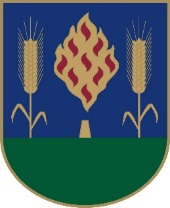      4064 Nagyhegyes, Kossuth u. 2. Telefon: (52) 566-008 Fax: (52) 367-010     Honlap: https://nagyhegyes.asp.lgov.hu/     E-mail: jegyzo@nagyhegyes.huHATÓSÁGI BIZONYÍTVÁNY KIADÁSA IRÁNTI KÉRELEM 
az ingatlanon meglévő lakás rendeltetési egységek számának igazolásárólA családi fogyasztói közösségekre, valamint a családi otthonteremtési kedvezményből megvalósuló tetőtérbeépítésekre vonatkozó kedvezmények bevezetése érdekében az egyes egyetemes szolgáltatási árszabások meghatározásáról szóló 259/2022. (VII.21.) Korm. rendelet (a továbbiakban: Rendelet) alapján hatósági bizonyítvány kiadása iránti kérelemmel fordulok a Nagyhegyesi Polgármesteri Hivatal Jegyzőjéhez.Alulírottnév: ……………………………………………………………………………………………szül. hely, idő: ………………………………………………………………………………… anyja neve: ……………………………………………………………………………………. lakcíme: ……………………………………………………………………………………….telefonos elérhetősége: ……………………………………………………………………….. adóazonosító jel: ………………………………………………………………………………TAJ szám: ……………………………………………………………………………………..büntetőjogi felelősségem tudatában nyilatkozom, hogy a kérelmezett felhasználási hely címe: ……………………………………………………………………………………………………..…..Mérési pont azonosítója………………………………………………………………………………..1. a társasháznak, lakásszövetkezetnek nem minősül és 2. a kérelmezett ingatlanon található, OTÉK 105. § (1) bekezdésének megfelelő lakás rendeltetési egységek száma: ……...A szolgáltató neve, amelyhez a kérelmező a hatósági bizonyítványt be kívánja nyújtani:név: ……………………………………………………………………………………………………cím: ……………………………………………………………………………………………………Kérelmem benyújtásával egyidejűleg nyilatkozom, hogy tudomásom van a következőkről:az OTÉK 105. § (1) bek. alapján a lakás olyan huzamos tartózkodás céljára szolgáló önálló rendeltetési egység, melynek lakóhelyiségeit (lakószoba, étkező stb.), főzőhelyiségeit (konyha, főzőfülke), egészségügyi helyiségeit (fürdőszoba, mosdó, zuhanyozó, WC), közlekedő helyiségeit (előszoba, előtér, belépő, szélfogó, közlekedő, folyosó) és tároló helyiségeit (kamra, gardrób, lomkamra, háztartási helyiség stb.) úgy kell kialakítani, hogy azok együttesen tegyék lehetővéa pihenést (az alvást) és az otthoni tevékenységek folytatását,a főzést, mosogatást és az étkezést,a tisztálkodást, a mosást, az illemhely-használatot,az életvitelhez szükséges anyagok és tárgyak tárolását tervezési program szerint (pl. élelmiszer-tárolás, hűtőszekrény elhelyezési lehetősége, mosás céljára szolgáló berendezés, ruhanemű, lakáskarbantartás eszközeinek, egyéb szerszámoknak és sporteszközöknek az elhelyezése).A lakószoba a lakás minden olyan közvetlen természetes megvilágítású és szellőzésű, fűthető, huzamos tartózkodás céljára szolgáló, legalább 8 m2 hasznos alapterületű helyisége, amely lehetővé teszi az (1) bekezdés a) pontja szerinti tevékenységek folytatását - kivéve a jövedelemszerzést szolgáló munkavégzést - és az azokhoz kapcsolódó berendezések elhelyezését.A 30 m2-t meghaladó hasznos alapterületű lakás legalább egy lakószobája hasznos alapterületének legalább 16 m2-nek kell lennie. Ebbe és a lakószoba (2) bekezdés szerinti alapterületébe nem számítható be a főző és az étkező funkció céljára is szolgáló helyiség, helyiségrész hasznos alapterülete, amennyiben az a lakószoba légterével közös.A lakásnak fűthetőnek kell lennie, lehetőleg minden helyiségben a rendeltetésének megfelelő szellőzést, természetes megvilágítást biztosítani kell.A Rendelet 7/A. § (3) bekezdése értelmében a hatósági bizonyítvány csak az e Rendelet szerinti kedvezmény igénybevétele céljából használható fel.A Rendelet (6) bekezdése alapján a lakossági fogyasztó a kedvezményes többletmennyiség igénybevétele céljából – büntetőjogi és kártérítési felelőssége vállalásával – nyújtja be a hatósági bizonyítványt az egyetemes szolgáltató részére.A Rendelet 7/A. § (6) bekezdés alapján „a lakossági fogyasztó nyújtja be a hatósági bizonyítványt az egyetemes szolgáltató részére. A Rendelet 7/A. § (7) bekezdés alapján „ha az egyetemes szolgáltató azt észleli, hogy az ingatlan lakás rendeltetési egységeinek száma nem egyezik meg a hatósági bizonyítványban foglaltakkal, ezt hatósági ellenőrzés lefolytatása érdekében az eljáró hatóság felé jelzi. A Rendelet 7/A.§ (11) bekezdése alapján, ha a jogorvoslati eljárás keretében történő hatósági ellenőrzés azzal az eredménnyel zárul, hogy a hatósági bizonyítványban foglaltnál kisebb számú, ténylegesen kialakult lakás rendeltetési egység található az ingatlanon belül, az egyetemes szolgáltató megállapítja, hogy a felhasználó jogosulatlanul vette igénybe az (5) bekezdés alapján meghatározott kedvezményes többletmennyiséget a bejelentett és a tényleges lakás rendeltetési egységek különbözete vonatkozásában. Ebben az esetben a jogosulatlanul igénybe vett kedvezménnyel elszámolt földgáz mennyiséget az 5. § (2) bekezdése szerinti versenypiaci költségeket tükröző ár másfélszeresének megfelelő egységáron kell a felhasználóval elszámolni.Tájékoztatás az adatkezelésről: Az ügyfelek adatainak felvétele az Európai Parlament és a Tanács természetes személyeknek a személyes adatok kezelése tekintetében történő védelméről és az ilyen adatok szabad áramlásáról, valamint a 95/46/EK rendelet hatályon kívül helyezéséről (általános adatvédelmi rendelet) szóló 2016/679 sz. rendeletében (GDPR), továbbá az információs önrendelkezési jogról és az információszabadságról szóló 2011. CXII. törvényben (Infotv.) foglaltakra figyelemmel történt. Az adatkezelő az Nagyhegyesi Polgármesteri Hivatal, képviselője dr. Csősz Péter jegyző, honlapja https://nagyhegyes.asp.lgov.hu/adatkezelesi-tajekoztato, az adatkezelés célja jogszabálynak való megfelelés, az adatkezelés jogalapja az ügyfél hozzájárulása, a személyes adatok címzettjei az adatvédelmi tisztviselő, a hatósági ügyintéző, a munkáltatói jogkör gyakorlója, a személyes adatok tárolásának időtartama jogszabály szerinti. Az adatszolgáltatás önkéntes. Az ügyfélnek joga van kérelmezni az adatkezelőtől az ügyfélre vonatkozó személyes adatokhoz való hozzáférést, azok helyesbítését, törlését vagy kezelésének korlátozását, és tiltakozhat az ilyen személyes adatok kezelése ellen, valamint joga van az adathordozhatósághoz. Az ügyfélnek joga van a hozzájárulása bármely időpontban történő visszavonásához, amely nem érinti a visszavonás előtt a hozzájárulás alapján végrehajtott adatkezelés jogszerűségét. Az ügyfélnek joga van a felügyeleti hatósághoz (Nemzeti Adatvédelmi és Információszabadság Hatóság) panaszt benyújtani. Az adatszolgáltatás nem előfeltétele szerződéskötésnek, a személyes adatok megadása nem kötelező. Az adatszolgáltatás elmaradásának lehetséges következménye, hogy megnehezítheti az ügyféllel történő egyeztetéseket.Nagyhegyes, 2023. év  ………………. (hónap) …….. (nap)………………………………..kérelmező aláírásaÜgyiratszám: NH/           -     /2023Tanú 1.Név:lakcím:szig. száma:aláírásTanú 2.Név:lakcím:szig. száma:aláírás